
Викторина о домашних животных с ответами, содержит 11 вопросов. Предложено несколько вариантов ответа, один из которых правильный. 
Цель: расширение и закрепление полученных знаний о домашних животных. Задачи: • сформировать умение работать в команде; • развить навыки нестандартного мышления у детей; • выработать умение оперативно реагировать на поставленную задачу и применять свои знания. 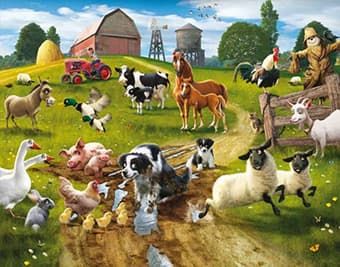 1. С солнышком встает, песенку поет:

• петух,

• курица,

• гусь.

(петух)


2. Сам часто умывается, но воды опасается. Мордочка с усами. Когда гладишь его по шубке, песенку поет:

• пёс,

• кот,

• кролик.

(кот)


3. Веселые птицы, пропавшие у бабуси:

• гуси,

• утки,

• куры.

(гуси)


4. На лугу пасется, траву жует, детям молоко дает:

• баран,

• свинья,

• корова.

(корова)


5. Самая распространенная порода собак, живущих во дворе:

• овчарка,

• пудель,

• дворняжка.

(дворняжка)


6. Известная порода собак, которые служат в армии и полиции помогают:

• дворняжка,

• лайка,

• овчарка.

(овчарка)


7. Зернышко найдет и к себе зовет «ко-ко-ко»:

• петух,

• курица,

• утка.

(утка)


8. Он из воды всегда сухим выходит:

• гусь,

• собака,

• кот.

(гусь)


9. Ест и пьет из корытца, его нос похож пятачок:

• бык,

• козлик,

• поросенок.

(поросенок)


10. Кто из этих домашних животных имеет рога завитые, как кудри:

• козел,

• баран,

• бык.

(баран)


11. Кто из представленных домашних животных считается по поверью самым упрямым:

• осел,

• козел,

• косолапый мишка.

(осёл)